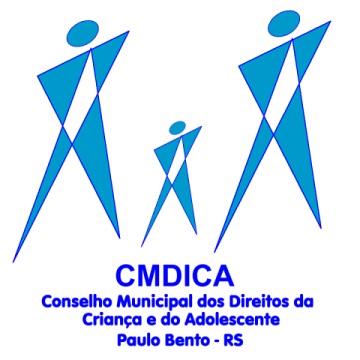 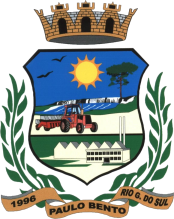 ESTADO DO RIO GRANDE DO SULMUNICÍPIO DE PAULO BENTOPREFEITURA MUNICIPALSecretaria Municipal de Assistência SocialConselho Municipal dos Direitos da Criança e do Adolescente - COMDICAEDITAL COMDICA 01/2019.HOMOLOGAÇÃO E INDEFERIMENTO DAS INSCRIÇÕESA Presidência doConselho Municipal dos Direitos da Criança e do Adolescente – COMDICA de Paulo Bento, no uso de suas atribuições legais e considerando a plenária com a Comissão Especial Eleitoral do dia 21 de maio de 2019, ATA nº101 e Edital COMDICA nº. 01/2019 e 02/2019TORNA PÚBLICO o presente EDITAL DE HOMOLOGAÇÃO E INDEFERIMENTO DAS INSCRIÇÕESabaixo relacionadas, ao Processo de Escolha do cargo de Conselheiro Tutelar.	Art. 1° Ficam homologadas as seguintes inscrições, pertinentes ao processo de escolha dos Conselheiros Tutelares do Município de Paulo Bento, estando desta forma, estes aptos àpróxima etapa, Prova de Conhecimentos Específicos:Art. 4º - Esta Resolução entra em vigor na data de sua publicação.Paulo Bento – RS, 21 de maio de 2019.Tânia Maria DallagnolVice-Presidente do COMDICAPaulo Bento - RSNúmero da InscriçãoNome Completo10Vilma Adona11Nair Hohnsee12Nilce Maria Anibaletto13Elenir Simone da Rosa14EdianaLongi Maria15CleciDezordi16Graciela SmiderleZinkiewicz17Marcia Maffessoni18GessiPormermaierWasiluk19Márcia Celi20Ivone Kreische21Letícia LuisaDallagnolChirnev22Claudia Prior23Jaíne Fátima Pereira da Silva24EusebiaBrustolinRosin25Muriel Ricardo Otto Haiduki